Westby Chamber of CommerceMembership ApplicationDate:___/___/___ Business Established Date:___/___/___Name of Business:__________________________________________Mailing Address:____________________________________________City:______________________ State:_________ Zip:______________Physical Address:___________________________________________City:______________________ State:_________ Zip:______________Email:_____________________________________     Website? Y or NWeb Address or Social Media Name: ________________________________# of Full-time Employees:_________      # of Part-time Employees:________Primary Contact:_________________________ Title:_____________________Phone:_____________________ Email_________________________________Brief Description of the business and services offered:_________________________________________________________________________________________________________________________________________________________Referred by:___________________________ Business:____________________Estimated Annual Dues Amount (from chart):_____________________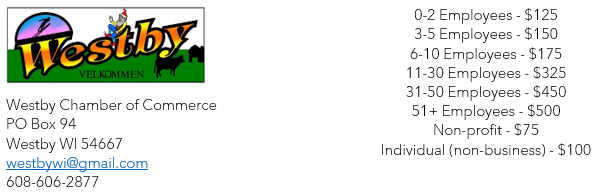 